Circular n.º 096/2017 – CIE/NRM                           					                           					Osasco, 09 de março de 2017.Prezado (a):Supervisor (a) de Ensino e Gestor (a) de Escola  Assunto: Sistema de Cadastro de Alunos – Rendimento/Concluintes 2016 	O Centro de Informações Educacionais (CIE)  e Núcleo de  Gestão da Rede Escolar e Matrícula (NRM) atendendo ao Comunicado nº 16/2017 de 06/03/2017 – CIMA - Coordenadoria de Informação e Monitoramento de Avaliação, informam que, na eventualidade de terem persistido erros de rendimento escolar 2016, poderão ser efetuadas as alterações mediante o envio da solicitação com cópia da ata com resultado final via email deoscnrm@educacao.sp.gov.br até 02/05/2017.	Contando com a atenção de todos, antecipadamente agradecemos e nos colocamos à disposição para o caso de dúvidas ou dificuldades.Atenciosamente,Marlene Martins Pena DiasDiretor Técnico II- CIENádia Ap. Lopes de CamargoDEOSC/NRMDe acordo:Irene Machado PantelidakisRG. 17.594.614Dirigente Regional de Ensino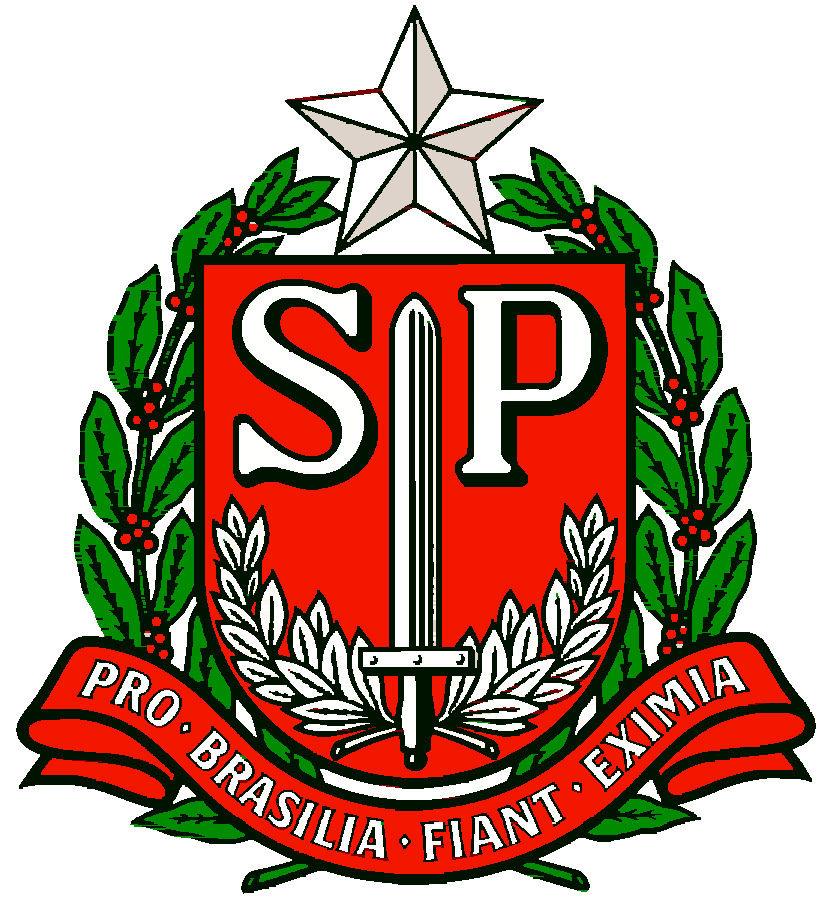 